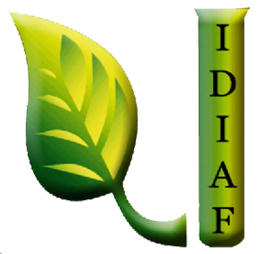 Sorteo de Obras del IDIAFDurante Enero  2023 no se realizó ningún proceso de compra bajo esta modalidad.